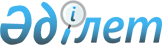 Қарғалы аудандық мәслихатының 2019 жылғы 4 қаңтардағы № 308 "2019-2021 жылдарға арналған Желтау ауылдық округ бюджетін бекіту туралы" шешіміне өзгерістер мен толықтыру енгізу туралыАқтөбе облысы Қарғалы аудандық мәслихатының 2019 жылғы 9 тамыздағы № 374 шешімі. Ақтөбе облысының Әділет департаментінде 2019 жылғы 13 тамызда № 6347 болып тіркелді
      Қазақстан Республикасының 2001 жылғы 23 қаңтардағы жергілікті мемлекеттік басқару және өзін-өзі басқару туралы" Заңының 6 бабына және 2008 жылғы 4 желтоқсандағы Қазақстан Республикасының Бюджет кодексінің 106, 109-1 баптарына сәйкес, Қарғалы аудандық мәслихаты ШЕШІМ ҚАБЫЛДАДЫ:
      1. Қарғалы аудандық мәслихатының 2019 жылғы 4 қаңтардағы № 308 "2019-2021 жылдарға арналған Желтау ауылдық округ бюджетін бекіту туралы" (нормативтік құқықтық актілерді мемлекеттік тіркеу тізілімінде № 3-6-187 тіркелген, 2019 жылғы 18 қаңтарда Қазақстан Республикасы нормативтік құқықтық актілердің электрондық түрдегі эталондық бақылау банкінде жарияланған) шешіміне мынадай өзгерістер мен толықтыру енгізілсін:
      1 тармақта:
      1) тармақшасында:
      кірістер - "134 122" сандары "134 622" сандарымен ауыстырылсын;
      трансферттердің түсімдері - "125 760" сандары "126 260" сандарымен ауыстырылсын;
      2) тармақшада:
      шығындар - "135 763,6" сандары "136 263,6" деген сандармен ауыстырылсын;
      5-1) тармақша келесі жаңа редакцияда мазмұндалсын:
      "5-1. 2019 жылға арналған ауылдық округінің бюджетіне облыстық бюджеттен ағымдағы нысаналы трансферттер түскені ескерілсін:
      Мектепке дейінгі білім беру ұйымдарында мемлекеттік білім беру тапсырысын іске асыруға - 962 мың теңге;";
      және келесідей мазмұндағы 5-2 тармағымен толықтырылсын:
      "5-2. 2019 жылға арналған ауылдық округ бюджетінде аудандық бюджеттен ағымдағы нысаналы трансферттердің түскені ескерілсін:
      "аудандық маңызы бар қалаларда, ауылдарда, кенттерде, ауылдық округтерде автомобиль жолдарын күрделі және орташа жөндеуге - 500 мың теңге.".
      2. Көрсетілген шешімнің 1 қосымшасы осы шешімнің қосымшасына сәйкес жаңа редакцияда мазмұндалсын.
      3. "Қарғалы аудандық мәслихатының аппараты" мемлекеттік мекемесі заңнамада белгіленген тәртіппен:
      1) осы шешімді Ақтөбе облысының Әділет департаментінде мемлекеттік тіркеуді;
      2) осы шешімді Қазақстан Республикасын нормативтің құқықтық актілерінің электрондық түрдегі Эталондық бақылау банкінде ресми жариялауға жіберуді қамтамасыз етсін.
      4. Осы шешім 2019 жылғы 1 қаңтарынан бастап қолданысқа енгізіледі. 2019 жылға арналған Желтау ауылдық округ бюджеті
					© 2012. Қазақстан Республикасы Әділет министрлігінің «Қазақстан Республикасының Заңнама және құқықтық ақпарат институты» ШЖҚ РМК
				
      Қарғалы аудандық мәслихат сессиясының төрағасы 

Б. Жаржанов

      Қарғалы аудандық мәслихат хатшысы 

Н. Заглядова
Қарғалы аудандық мәслихатының2019 жылғы 9 тамыздағы № 374шешіміне қосымшаҚарғалы аудандық мәслихатының2019 жылғы 4 қаңтардағы№ 308 шешіміне1 қосымша
Санаты
Сыныбы
Кішi сыныбы
Ерекшелігі
Атауы
Атауы
Атауы
Атауы
Атауы
Атауы
Сомасы, мың теңге
I. Кірістер
I. Кірістер
I. Кірістер
I. Кірістер
I. Кірістер
I. Кірістер
134622
1
Салықтық түсімдер
Салықтық түсімдер
Салықтық түсімдер
Салықтық түсімдер
Салықтық түсімдер
Салықтық түсімдер
8362
1
01
Табыс салығы
Табыс салығы
Табыс салығы
Табыс салығы
Табыс салығы
Табыс салығы
3155
1
01
2
Жеке табыс салығы
Жеке табыс салығы
Жеке табыс салығы
Жеке табыс салығы
Жеке табыс салығы
Жеке табыс салығы
3155
1
04
Меншiкке салынатын салықтар
Меншiкке салынатын салықтар
Меншiкке салынатын салықтар
Меншiкке салынатын салықтар
Меншiкке салынатын салықтар
Меншiкке салынатын салықтар
5207
1
04
1
Мүлiкке салынатын салықтар
Мүлiкке салынатын салықтар
Мүлiкке салынатын салықтар
Мүлiкке салынатын салықтар
Мүлiкке салынатын салықтар
Мүлiкке салынатын салықтар
232
1
04
3
Жер салығы
Жер салығы
Жер салығы
Жер салығы
Жер салығы
Жер салығы
273
1
04
4
Көлiк құралдарына салынатын салық
Көлiк құралдарына салынатын салық
Көлiк құралдарына салынатын салық
Көлiк құралдарына салынатын салық
Көлiк құралдарына салынатын салық
Көлiк құралдарына салынатын салық
4702
4
Трансферттердің түсімдері
Трансферттердің түсімдері
Трансферттердің түсімдері
Трансферттердің түсімдері
Трансферттердің түсімдері
Трансферттердің түсімдері
126260
4
02
Мемлекеттiк басқарудың жоғары тұрған органдарынан түсетiн трансферттер
Мемлекеттiк басқарудың жоғары тұрған органдарынан түсетiн трансферттер
Мемлекеттiк басқарудың жоғары тұрған органдарынан түсетiн трансферттер
Мемлекеттiк басқарудың жоғары тұрған органдарынан түсетiн трансферттер
Мемлекеттiк басқарудың жоғары тұрған органдарынан түсетiн трансферттер
Мемлекеттiк басқарудың жоғары тұрған органдарынан түсетiн трансферттер
126260
4
02
3
Аудандардың (облыстық маңызы бар қаланың) бюджетінен трансферттер
Аудандардың (облыстық маңызы бар қаланың) бюджетінен трансферттер
Аудандардың (облыстық маңызы бар қаланың) бюджетінен трансферттер
Аудандардың (облыстық маңызы бар қаланың) бюджетінен трансферттер
Аудандардың (облыстық маңызы бар қаланың) бюджетінен трансферттер
Аудандардың (облыстық маңызы бар қаланың) бюджетінен трансферттер
126260
Функционалдық топ
Функционалдық кіші топ
Бюджеттік бағдарламалардың әкiмшiсi
Бағдарлама
Кіші бағдарлама
Кіші бағдарлама
Кіші бағдарлама
Кіші бағдарлама
Кіші бағдарлама
 Атауы
Сомасы, мың теңге
ІІ. Шығындар
136263,6
01
Жалпы сипаттағы мемлекеттiк қызметтер
21398,6
1
Мемлекеттiк басқарудың жалпы функцияларын орындайтын өкiлдi, атқарушы және басқа органдар
21398,6
01
1
124
Аудандық маңызы бар қала, ауыл, кент, ауылдық округ әкімінің аппараты 
21398,6
01
1
123
001
Аудандық маңызы бар қала, ауыл, кент, ауылдық округ әкімінің қызметін қамтамасыз ету жөніндегі қызметтер 
20357,6
022
Мемлекеттік органның күрделі шығыстары
741
032
Ведомстволық бағыныстағы мемлекеттік мекемелер мен ұйымдардың күрделі шығыстары
300
04
Бiлiм беру
95449
04
1
Мектепке дейiнгi тәрбие және оқыту
95449
124
Аудандық маңызы бар қала, ауыл, кент, ауылдық округ әкімінің аппараты 
95449
004
Мектепке дейінгі тәрбиелеу және оқыту және мектепке дейінгі тәрбиелеу және оқыту ұйымдарында медициналық қызмет көрсетуді ұйымдастыру
0
041
Мектепке дейінгі білім беру ұйымдарында мемлекеттік білім беру тапсырмасын іске асыруға
95449
06
Әлеуметтiк көмек және әлеуметтiк қамсыздандыру
1440
2
Әлеуметтiк көмек
1440
2
124
Аудандық маңызы бар қала, ауыл, кент, ауылдық округ әкімінің аппараты 
1440
2
123
003
Мұқтаж азаматтарға үйде әлеуметтік көмек көрсету
1440
07
Тұрғын үй-коммуналдық шаруашылық
10938
3
Елді-мекендерді көркейту 
10938
3
124
Аудандық маңызы бар қала, ауыл, кент, ауылдық округ әкімінің аппараты
10938
3
123
008
Елді мекендердегі көшелерді жарықтандыру 
5413
009
Елді мекендердің санитариясын қамтамасыз ету
401
3
123
011
Елді мекендерді абаттандыру мен көгалдандыру
5124
12
Көлiк және коммуникация
2992
12
1
Автомобиль көлiгi
2992
12
1
124
Аудандық маңызы бар қала, ауыл, кент, ауылдық округ әкімінің аппараты
2992
12
013
Аудандық маңызы бар қалаларда, ауылдарда, кенттерде, ауылдық округтерде автомобиль жолдарының жұмыс істеуін қамтамасыз ету
2492
045
Аудандық маңызы бар қалаларда, ауылдарда, кенттерде, ауылдық округтерде автомобиль жолдарын күрделі және орташа жөңдеу
500
13
Басқалар
4046
9
Басқалар
4046
124
Аудандық маңызы бар қала, ауыл, кент, ауылдық округ әкімінің аппараты
4046
040
Өңірлерді дамытудың 2020 жылға дейінгі бағдарламасы шеңберінде өңірлерді экономикалық дамытуға жәрдемдесу бойынша шараларды іске асыруға ауылдық елді мекендерді жайластыруды шешуге арналған іс-шараларды іске асыру
4046
Функционалдық топ
Функцияналдық кіші топ
Бюджеттік бағдарламалардың әкiмшiсi
Бағдарлама
Кіші бағдарлама
Кіші бағдарлама
Кіші бағдарлама
Кіші бағдарлама
Кіші бағдарлама
 Атауы
Сомасы, мың теңге
III. Таза бюджеттiк кредит беру
0
Санаты
Сыныбы
Кішi сыныбы
Ерекшелігі
Ерекшелігі
Атауы
Атауы
Атауы
Атауы
Атауы
Сомасы, мың теңге
5
Бюджеттік кредиттерді өтеу
Бюджеттік кредиттерді өтеу
Бюджеттік кредиттерді өтеу
Бюджеттік кредиттерді өтеу
Бюджеттік кредиттерді өтеу
0
01
Бюджеттік кредиттерді өтеу
Бюджеттік кредиттерді өтеу
Бюджеттік кредиттерді өтеу
Бюджеттік кредиттерді өтеу
Бюджеттік кредиттерді өтеу
0
1
Мемлекеттік бюджеттен берілген бюджеттік кредиттерді өтеу
Мемлекеттік бюджеттен берілген бюджеттік кредиттерді өтеу
Мемлекеттік бюджеттен берілген бюджеттік кредиттерді өтеу
Мемлекеттік бюджеттен берілген бюджеттік кредиттерді өтеу
Мемлекеттік бюджеттен берілген бюджеттік кредиттерді өтеу
0
Функционалдық топ
Кіші функция
Бюджеттік бағдарламалардың әкiмшiсi
Бағдарлама
Кіші бағдарлама
Кіші бағдарлама
 Атауы
 Атауы
 Атауы
 Атауы
Сомасы, мың теңге
IV. Каржы активтерiмен жасалатын операциялар бойынша сальдо
IV. Каржы активтерiмен жасалатын операциялар бойынша сальдо
IV. Каржы активтерiмен жасалатын операциялар бойынша сальдо
IV. Каржы активтерiмен жасалатын операциялар бойынша сальдо
0
Қаржылық активтер сатып алу
Қаржылық активтер сатып алу
Қаржылық активтер сатып алу
Қаржылық активтер сатып алу
0
V. Бюджет тапшылығы (профицитi)
V. Бюджет тапшылығы (профицитi)
V. Бюджет тапшылығы (профицитi)
V. Бюджет тапшылығы (профицитi)
-1641,6
VI. Бюджет тапшылығын қаржыландыру (профицитiн пайдалану)
VI. Бюджет тапшылығын қаржыландыру (профицитiн пайдалану)
VI. Бюджет тапшылығын қаржыландыру (профицитiн пайдалану)
VI. Бюджет тапшылығын қаржыландыру (профицитiн пайдалану)
1641,6
Санаты
Сыныбы
Кішi сыныбы
Ерекшелігі
Ерекшелігі
Ерекшелігі
Ерекшелігі
Атауы
Атауы
Атауы
Сомасы, мың теңге
7
Қарыздар түсімдері
Қарыздар түсімдері
Қарыздар түсімдері
0
01
Мемлекеттік ішкі қарыздар
Мемлекеттік ішкі қарыздар
Мемлекеттік ішкі қарыздар
0
2
Қарыз алу келісім-шарттары
Қарыз алу келісім-шарттары
Қарыз алу келісім-шарттары
0
Функционалдық топ
Функцияналдық кіші топ
Бюджеттік бағдарламалардың әкiмшiсi
Бағдарлама
Кіші бағдарлама
Кіші бағдарлама
Кіші бағдарлама
Кіші бағдарлама
Кіші бағдарлама
 Атауы
Сомасы, мың теңге
16
Қарыздарды өтеу
0
16
1
Қарыздарды өтеу
0
Санаты
Сыныбы
Кішi сыныбы
Ерекшелігі
Ерекшелігі
Ерекшелігі
Ерекшелігі
Ерекшелігі
Атауы
Атауы
Сомасы, мың теңге
8
Бюджет қаражатының пайдаланылатын қалдықтары
Бюджет қаражатының пайдаланылатын қалдықтары
1641,6
01
Бюджет қаражаты қалдықтары
Бюджет қаражаты қалдықтары
1641,6
1
Бюджет қаражатының бос қалдықтары
Бюджет қаражатының бос қалдықтары
1641,6